ОБЩИНА ШУМЕН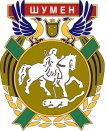 ЦЕНТЪР ЗА ИНФОРМАЦИЯ И УСЛУГИ ДО КМЕТА НА ОБЩИНА ШУМЕНЗАЯВЛЕНИЕ ЗА АДМИНИСТРАТИВНА УСЛУГА От : .................................................................................................................................................................. ЕГН / ЛНЧ / БУЛСТАТ/................................................................................................................................                                                                              Адрес............................................................................................................................................................... Телефон : ............................................................ E-mail : …………….........................……........................Уважаеми господин Кмет,Моля да ми бъде извършена следната услуга: ⁭ Издаване на становище на удостоверения за култивиране на лечебни растения⁭ Издаване на позволително за бране на лечебни растения на територии, които са общинска собственостПрилагам следните документи:Документ за платена такса за услугатаАктуално становище от РИОСВ за регистриран пункт за изкупуване на билкиУдостоверение от Кмета на населеното място за възможността да се добие тази билкаСписък на берачитегр. Шумен, дата ......................                                                   Подпис: ............................*Личните Ви данни се обработват при спазване изискванията на Регламент (ЕС) 2016/679 на Европейския парламент и на Съвета от 27.04.2016 г., Закона за защита на личните данни и в съответствие с утвърдената Политика за защита на личните данни на Община Шумен  – информация на www.shumen.bg и информационно табло.вид на растениеторайон на събиранеколичество